DECLARATION D’AGRAINAGE DU GRAND GIBIERA remettre à la D.D.T. (Service Chasse) – 14 rue Antoine Durenne – 55012 BAR LE DUC CedexSelon l’Arrêté Préfectoral n° 2016-5363 du 21 juin 2016 modifiant les dispositions réglementaires du Schéma Départemental de Gestion Cynégétique de la Meuse.PC n° DETENTEUR DU DROIT DE CHASSE : NOM – PRENOM : 	RAISON SOCIALE : 	ADRESSE : 	CP – VILLE : 	DECLARATIONNombre d’agrainoir(s) fixe(s) : ............................. (1 par tranche de 300 Ha)Agrainage linéaire : ............................. (1 par tranche de 300 Ha)Dates choisies pour l’agrainage linéaire hivernal hebdomadaire de janvier à février : 2 dates maximum par semaineMerci de compléter le calendrier au verso de ce document INTERDICTIONS TECHNIQUES EN MATIERE D’AGRAINAGE- La distribution en tas ;- Les auges et trémies et autres procédés de distribution à volonté ;- Le déversement par bennes ou remorques ;- Tous traitements pharmaceutiques, prophylactiques ou antiparasitaires additionnés ou intégrés à la nourriture, à l’exception du goudron de Norvège ;- Tous leurres olfactifs ;- Tous produits d’origine animale ;- Tous produits alimentaires transformés (solution 4 du 4-PNMS : « L’agrainage de dissuasion ne peut se faire que sous forme de nourriture végétale non transformée ; ») ;- Tous déchets ;- Cultures à gibier en forêt (solution 3 du 4-PNMS : « La question des cultures à gibier, ouvertes à la dent des sangliers pendant la période de chasse, doit également être étudiée avec la plus grande attention ; »). Les cultures spécialement implantées en faveur de la petite faune sauvage (cultures à gibier, jachères faune sauvage, etc.) ne sont pas considérées comme acte d’agrainage.Dates choisies pour l’agrainage linéaire hivernal hebdomadaire de janvier à février :2 dates maximum par semaineRappel : INTERDICTION POINTS NOIRS DU 01ER DECEMBRE AU 28 FEVRIER.Fait à ................................................... Le ............................................... Signature du Détenteur de droit de Chasse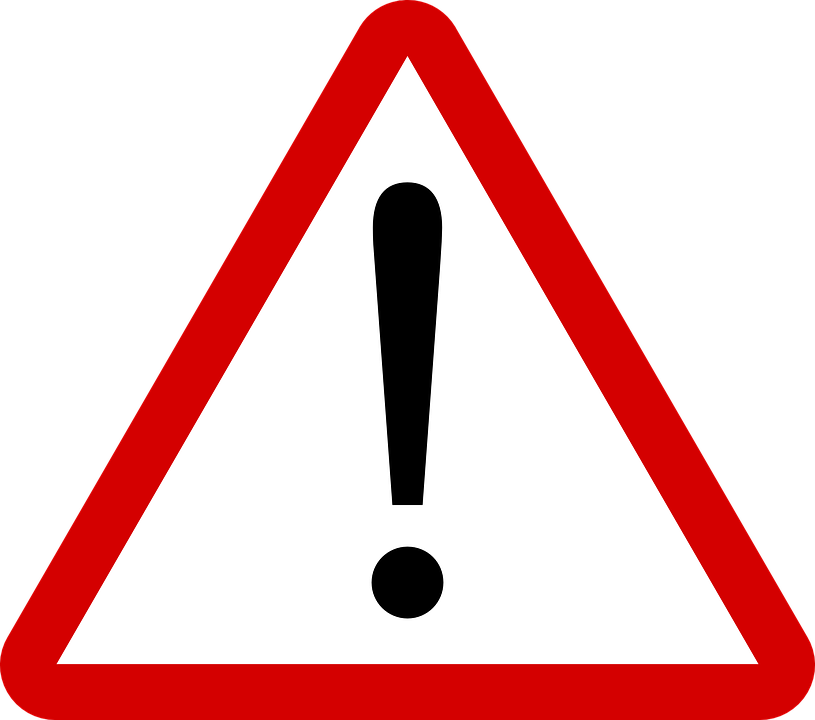                  M. .....................................................JANVIERJANVIERJANVIERFEVRIERFEVRIERFEVRIERMardi01Vendredi01Mercredi02Samedi02Jeudi03Dimanche03Vendredi 04Lundi04Samedi05Mardi05Dimanche06Mercredi06Lundi07Jeudi07Mardi08Vendredi 08Mercredi09Samedi09Jeudi10Dimanche10Vendredi 11Lundi11Samedi12Mardi12Dimanche13Mercredi13Lundi14Jeudi14Mardi15Vendredi 15Mercredi16Samedi16Jeudi17Dimanche17Vendredi 18Lundi18Samedi19Mardi19Dimanche20Mercredi20Lundi21Jeudi21Mardi22Vendredi 22Mercredi23Samedi23Jeudi24Dimanche24Vendredi 25Lundi25Samedi26Mardi26Dimanche27Mercredi27Lundi28Jeudi28Mardi29Mercredi30Jeudi31